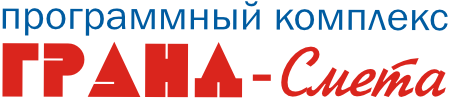 Прайс-лист действует с 01.03.2019г..2019г.1. Отраслевая сметно-нормативная база ОАО «РЖД» (ОСНБЖ-2001)
Обращаться в ООО Центр «ГРАНД» г. Москва по тел.: (495) 150-77-882. Новые технологии в строительстве (ООО "РЦЦС СПб", П.В. Горячкин)3. Сборники на проектные работы (ФГУП "ЦентрИнвестПроект")4. База данных «СНБ ПАО «ФСК ЕЭС»
Обращаться в представительство г. Москва по тел.: (495) 150-77-88 доб.9913; e-mail: lic_zakaz@grandsmeta.ru5. Сборники на ремонтно-реставрационные работы по памятникам истории и культуры6. Муниципальное и жилищное хозяйство (ЗАО "Центр муниципальной экономики и права")7. Сборники цен на перевозки ( ЗАО "Центр сметного нормирования и ценообразования" (Носенко И.Ю.))8. Методические и авторские издания в ИСС "ГРАНД-СтройИнфо"Издания ООО "РЦЦС СПб" в электронном виде в формате ИСС "ГРАНД-СтройИнфо"9. Издания ЗАО "Центр сметного нормирования и ценообразования" (Носенко И.Ю.) в электронном виде в формате ИСС "ГРАНД-СтройИнфо"10. Сборники ООО "Экспертный центр по ценообразованию в строительстве"Новые технологии. Отраслевые и Авторские базыЛицензии на Новые технологии. Отраслевые и Авторские базыг. Нижний НовгородТел.: (831) 217-17-37Факс: (831) 417-49-83E-mail: grand@grand-nnov.ru№АртикулНаименованиеСтоимость, (руб.)Стоимость, (руб.)№АртикулНаименованиеОсн. местоДоп. местоПраво на использование с лицензией на одно рабочее место:1.1О3555База данных «Отраслевая сметно-нормативная база ОАО «РЖД» (ОСНБЖ-2001) с Доп.№1-419 20019 2001.2О3556Дополнение №5 к базе данных «Отраслевая сметно-нормативная база ОАО «РЖД» (ОСНБЖ-2001)6 7006 7001.3О3550База данных «Ежеквартальные индексы к ОСНБЖ-2001»1 7001 7002.100808Пакет №1. Сметные нормы и расценки на новые строительные технологии в строительстве. ч.1, nb1000013 0002 1002.2F0107Пакет №2. Сметные нормы и расценки на новые строительные технологии в строительстве. ч.2, nb1000013 0002 1002.3F0111Пакет №3. Элементные сметные нормы и единичные расценки на ремонтно-строит.работы. Изд.II, nb1000013 0002 1002.4О0081Подписка на Пакет №4 Ценник Стройцена РЦЦС СПб (с территориальными поправ. коэф. по регионам РФ), загрузить1 0001 0002.5О0202Подписка на Пакет №5 Индексы изменения сметной стоимости строительства по регионам РФ (РЦЦС СПб), загрузить4004002.6О0532Пакет №6. Элементные сметные нормы и единичные расценки на строит.работы. (ЭСН-27-2001, ЕР-27-2001), nb1000011 2001 2002.7О0867Пакет №8. Элементные сметные нормы и единичные расценки на строит.работы. (ЭСН-12-2001, ЕР-12-2001), nb1000015005002.8О1082Пакет №9. Сметные нормы и расценки на новые строительные технологии в строительстве ч.3, nb1000013 0002 1002.9О1473Пакет №10. Сметные нормы и расценки на новые строительные технологии в строительстве ч.4, nb1000013 0002 1002.10О1876Пакет №11. Нормы и расценки на новые строительные технологии в строительстве ч.5, nb1000013 0001 8002.11О2247Пакет №12. Нормы и расценки на новые строительные технологии в строительстве ч.6, nb1000013 0001 8003.1О1934База данных «Справочники базовых цен на проектные работы для строительства» (в ПК "ГРАНД-Смета" nb110010, nb100002 и ИСС "ГРАНД-СтройИнфо", загрузить)7 0007 0003.2О1934Дополнения к базе данных «Справочники базовых цен на проектные работы для строительства», единовременно (в ПК "ГРАНД-Смета" nb110010 от 01.10.2018г., nb100002 от 16.02.2016г. и ИСС "ГРАНД-СтройИнфо", загрузить)1 0001 0004.1О3300База данных «СНБ ПАО «ФСК ЕЭС» (для версии 8 и выше)5 0005 0005.1О3298Ремонтно-реставрационные работы по памятникам истории и культуры, nb10201010 00010 0006.1F0123База данных "Наш город:муниципальное хозяйство" из 3-х частей, версия 2.0 (с 15.09.2016г.), nb10000820 00020 0006.2F0124База данных ч.1 "Наш город: муниципальное хозяйство": «Дорожное хозяйство», версия 2.0 (с 15.09.2016г.), nb1000089 0009 0006.3F0124Обновление базы данных «Дорожное хозяйство» версия 2.0 (с 15.09.2016г.), nb1000084 0004 0006.4F0125База данных ч.2 "Наш город:муниципальное хозяйство": «Уличное освещение», nb1000087 0007 0006.5F0127База данных ч.4 "Наш город:муниципальное хозяйство": «Зеленое хозяйство», версия 2.0 (с 15.09.2016г.), nb1000088 0008 0006.6F0127Обновление базы данных «Зеленое хозяйство» версия 2.0 (с 15.09.2016г.), nb1000083 5003 5006.7О2117База данных "Ваш дом" версия 2.1, nb10000828 00016 0006.8О2117Обновление базы данных "Ваш дом" до версии 2.119 60011 2007.1О0504Сборник сметных цен на перевозку строительных грузов автомобильным, железнодорожным и речным транспортом, по состоянию на 01.01.2008 (под ред. О.Н.Черной), nb100006 (для ГСИ 1nos)2 1242 1248.1О0563КОНСУЛЬТАЦИИ по вопросам ценообразования в строительстве. ч.1 (Рук.разработки-П.В.Горячкин) (КЦЦС, г.Москва, 2004г., 400стр.) (для ГСИ 1rccbook)4004008.2О0564"КОНСУЛЬТАЦИИ по вопросам ценообразования в строительстве. ч.2 (Рук.разработки-П.В.Горячкин)(КЦЦС, г.Москва, 2006г., 570стр.) (для ГСИ 2rccbook)120012008.3О0709Сметные нормы и расценки на новые технологии в строительстве. Часть 1 (Справочник инженера-сметчика. Под общей ред.П.В. Горячкина)(КЦЦС, г.Москва, 2006г. 426стр.) (для ГСИ 7rccbook)8008008.4О0579Сметные нормы и расценки на новые технологии в строительстве. Часть 2. (Справочник инженера-сметчика. Под общей ред.П.В. Горячкина) (КЦЦС, г.Москва, 2006г. 512стр.) (для ГСИ 12rccbook)100010008.5О0565"Методическое пособие по определению сметной стоимости капитального ремонта зданий и сооружений жилищно-гражданского назначения (Автор-А.И.Барабанов)(КЦЦС,г.Москва, 2005г.288стр.) (для ГСИ 6rccbook)3003008.6О1922"УПБС 2001 «Укрупненные показатели базисной стоимости строительства по объектам-аналогам» Справочник инженера-сметчика и оценщика объектов недвижимости (Под общей редакцией В.С.Башкатова) Издание 2, переработанное и дополненное. (СПб, РЦЦС, 2009г. 864стр.) (для ГСИ 19rccbook)270027008.7О0567"Оплата труда в строительстве. (Авт. В.Грюнштам, П.В.Горячкин)(РЦЦС СПб, СПб, 2007г. 512стр.) (для ГСИ 8rccbook)2402408.8О0568"Методические рекомендации по организации вахтового метода работ в строительстве (Союз инженеров-сметчиков, Москва, 2007г. 84стр.) (для ГСИ 4rccbook)1001008.9О0569"Методические рекомендации по организации возмещения расходов, связанных с подвижным и разъездным характером работ в строительстве (Союз инженеров-сметчиков, Москва, 2008г. 72стр.) (для ГСИ 5rccbook)1001008.10О0570Ежемесячный всероссийский информационно-аналитический журнал “Ценообразование и сметное нормирование в строительстве” каждый номер (загрузить)6006008.11О0638Составление смет в строительстве на основе сметно-нормативной базы 2001 года. (Практическое пособие. Под общ. ред. П.В.Горячкина, 560 стр.) (для ГСИ 13rccbook)6006008.12О0710Учебное пособие для образовательных учреждений «Основы сметного дела в строительстве» (Н.И. Барановская, А.А. Котов 2005г.,477стр.) (для ГСИ 9rccbook)5405408.13О1090"Материальные ресурсы в строительстве" (В.Грюнштам и П.Горячкин) 2008 г., 524 стр.) (3rccbook)4004008.14О1790КОНСУЛЬТАЦИИ по вопросам ценообразования в строительстве. ч.3 (Рук.разработки-П.В.Горячкин) (КЦЦС, г.Москва, 2009г, 575стр.) (для ГСИ 15rccbook)8008008.15О1791КОНСУЛЬТАЦИИ по вопросам ценообразования в строительстве. ч.4 (Рук.разработки-П.В.Горячкин) (КЦЦС, г.Москва, 2011г, 511стр.) (для ГСИ 16rccbook)1 4001 4008.16О1795Сметные нормы и расценки на новые технологии в строительстве. Часть 3 (Справочник инженера-сметчика. Под общей ред.П.В. Горячкина)(КЦЦС, г.Москва, 2009г. ) (для ГСИ 18rccbook)1 0001 0008.17О1796Сметные нормы и расценки на новые технологии в строительстве. Часть 4 (Справочник инженера-сметчика. Под общей ред.П.В. Горячкина)(КЦЦС, г.Москва, 2010г. ) (для ГСИ 17rccbook)1 4001 4009.1О0576Слаботочные устройства. Пособие для руководства при составлении локальных сметных расчетов и смет по слаботочным устройствам (под ред.Н.А Михаэлис) (5nos)1 4161 4169.2О0577Практическое руководство при определении ориентировочной стоимости строительства объектов жилищно-гражданского назначения на предпроектных и ранних стадиях проектирования (под ред.Н.А.Михаэлис) (3nos)1 2981 2989.3О0578«УПСС Укрупненные показатели стоимости строительства на пролетные строения железнодорожных мостов» (под ред.О.Н.Черной) (10nos)5905909.4О0653"Сметное дело в строительстве. Вопросы и ответы. Тома 1 и 2(под ред.Носенко И.Ю.) (7nos)5 6645 6649.5О0708"Сметное дело в строительстве. Вопросы и ответы. Том 3 (под ред.Носенко И.Ю.) (8nos)2 8322 8329.6О1023ПОС и его влияние на сметную стоимость (2nos)2002009.7О1086Сметы на строительные и ремонтные работы по новой нормативной базе (в 3-х томах) (9nos)6026029.8О1161Сметное дело в строительстве. Вопросы и ответы, том 4 (под ред.Носенко И.Ю.) (6nos)2 9502 9509.9О1162Системы автоматизации технологических процессов (4nos)2 7142 7149.10О0504Сборник сметных цен на перевозку строительных грузов (1nos)2 1242 1249.11О1884"Укрупненные показатели стоимости строительства на пролетные строения железнодорожных мостов" (под редакцией Носенко И.Ю.) (nos.11)2 0002 00010.1О1878Выпуск 1 "На вопросы инженеров-сметчиков отвечает С.А. Варзарь - директор Центра экспертиз проектов и смет в строительстве и ЖКХ ФГУП "Федеральный центр информатизации Счетной палаты Российской Федерации" (30 стр.) (для ГСИ eccs.01)60060010.2О1879Справочное пособие "Районные коэффициенты, коэффициенты за работу в пустынных, безводных, высокогорных местностях и процентные надбавки для работников строительных и ремонтно-строительных организаций" (С.А. Варзарь, 2010 год, 120 стр.) (для ГСИ eccs.02)300300